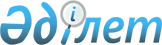 Павлодар облысының аумағында жатаған укекіре таралған алаңдар көлемінде карантиндік режимді алып тастау және Павлодар облысы әкімдігінің 2020 жылғы 18 қыркүйектегі "Павлодар облысының аумағында карантиндік режимді енгізумен жатаған у кекіре және арам сояу бойынша карантиндік аймақты белгілеу туралы" № 190/4 қаулысына өзгерістер енгізу туралыПавлодар облысы әкімдігінің 2022 жылғы 14 маусымдағы № 165/2 қаулысы. Қазақстан Республикасының Әділет министрлігінде 2022 жылғы 16 маусымда № 28496 болып тіркелді
      Қазақстан Республикасының "Өсімдіктер карантині туралы" Заңының 9-1-бабы 3) тармақшасына, Қазақстан Республикасының "Қазақстан Республикасындағы жергілікті мемлекеттік басқару және өзін-өзі басқару туралы" Заңының 27-бабы 2-тармағына сәйкес, Қазақстан Республикасы Ауыл шаруашылығы министрлігі Агроөнеркәсіптік кешендегі мемлекеттік инспекция комитетінің Павлодар облыстық аумақтық инспекциясының 2022 жылғы 23 ақпандағы № 3-6/165 ұсынымы негізінде Павлодар облысының әкімдігі ҚАУЛЫ ЕТЕДІ:
      1. Павлодар облысының аумағында келесі жер учаскелерінде жатаған укекіре таралған алаңдар көлемінде карантиндік режим алынып тасталсын:
      1) Баянауыл ауданы, Қызылтау ауылдық округі, "Асқар" шаруа қожалығы, ауданы – 5 гектар;
      2) Баянауыл ауданы, Торайғыр ауылдық округі, мемлекеттік қордағы жерлер, кенжатындар, ауданы – 20 гектар;
      2. Павлодар облысы әкімдігінің 2020 жылғы 18 қыркүйектегі "Павлодар облысының аумағында карантиндік режимді енгізумен жатаған у кекіре және арам сояу бойынша карантиндік аймақты белгілеу туралы" № 190/4 қаулысына (Нормативтік құқықтық актілерді мемлекеттік тіркеу тізілімінде № 6951 болып тіркелген) келесі өзгерістер енгізілсін:
      көрсетілген қаулының 1, 2-қосымшалары осы қаулының 1, 2-қосымшаларына сәйкес жаңа редакцияда жазылсын.
      3. "Павлодар облысының ауыл шаруашылығы басқармасы" мемлекеттік мекемесі заңнамада белгіленген тәртіппен:
      осы қаулының Қазақстан Республикасының Әділет министрлігінде мемлекеттік тіркелуін;
      осы қаулыны Павлодар облысы әкімдігінің интернет-ресурсында орналастыруды қамтамасыз етсін.
      4. Осы қаулының орындалуын бақылау облыс әкімінің орынбасары М. О. Өтешовке жүктелсін.
      5. Осы қаулы алғашқы ресми жарияланған күнінен кейін күнтізбелік он күн өткен соң қолданысқа енгізіледі. Павлодар облысының аумағында карантиндік режимді енгізумен жатаған укекіре бойынша карантиндік аймақтар Павлодар облысының аумағында карантиндік режимді енгізумен арам сояулар бойынша карантиндік аймақтар
					© 2012. Қазақстан Республикасы Әділет министрлігінің «Қазақстан Республикасының Заңнама және құқықтық ақпарат институты» ШЖҚ РМК
				
      Павлодар облысының әкімі 

А. Скаков
Павлодар облысы
әкімдігінің 2022 жылғы
14 маусымдағы № 165/2
қаулысына 1-қосымшаПавлодар облысы
әкімдігінің 2020 жылғы
18 қыркүйектегі
№ 190/4 қаулысына
1-қосымша
№
Облыс қалалары мен аудандары
Ауылдық округ, ауыл, кент
Таралу шекарасы
Алаңы, 
гектар
1
2
3
4
5
1
Ақсу қаласы
Алғабас ауылдық округі
Ленин кенті - Ертіс ауылы автожолы, "ҚазАвтоЖол" ұлттық компаниясы" акционерлік қоғамының Павлодар филиалы
0,1
2
Ақсу қаласы
Ақсу қаласы
Ақсу қаласы - Беловка ауылы автожолы
0,08
3
Ақсу қаласы
Ақсу қаласы
Ленин кенті - Ақсу қаласы автожолы
0,08
4
Ақсу қаласы
Ақсу қаласы
Ақсу қаласы - Көктөбе ауылы автожолы, "ҚазАвтоЖол" ұлттық компаниясы" акционерлік қоғамының Павлодар филиалы
0,05
5
Ақсу қаласы
Қызылжар ауылдық округі
"Қызылжар-Құрымсы" жауапкершілігі шектеулі серіктестігі
216
6
Ақсу қаласы
Мәмәйіт Омаров атындағы ауылдық округі
Ақсу қаласы - Көктөбе ауылы автожолы, "ҚазАвтоЖол" ұлттық компаниясы" акционерлік қоғамының Павлодар филиалы
8
7
Ақсу қаласы
Алғабас ауылдық округі
Ленин кенті - Русская поляна ауылы автожолы, "ҚазАвтоЖол" ұлттық компаниясы" акционерлік қоғамының Павлодар филиалы
0,38
8
Ақсу қаласы
Қалқаман ауылдық округі
"Қазақстан темір жолы" ұлттық компаниясы" акционерлік қоғамының филиалы
2,06
9
Екібастұз қаласы
Ақкөл ауылдық округі
Елді мекен жерлері
2333
10
Аққулы ауданы
Қызылағаш ауылдық округі
Босалқы жер, жайылма
6
11
Аққулы ауданы
Жамбыл ауылдық округі
Босалқы жер, жайылма
1
12
Ақтоғай ауданы
Ақтоғай ауылдық округі
"Актогай-Агро" жауапкершілігі шектеулі серіктестігі
4511
13
Ақтоғай ауданы
Қожамжар ауылдық округі
"Болашақ" шаруа қожалығы
150
14
Ақтоғай ауданы
Қожамжар ауылдық округі
"Ақтоғай аграрлық-техникалық колледжі" коммуналдық мемлекеттік қазыналық кәсіпорны, № 21 алаң
499
15
Ақтоғай ауданы
Ақжол ауылдық округі
Ақтоғай ауылы-Шолақсор ауылы автожолы, "Павлодар облысының жолаушылар көлігі және автомобиль жолдары басқармасы" мемлекеттік мекемесі
300
16
Ақтоғай ауданы
Ақтоғай ауылдық округі, Харьковка ауылы
"Ақтоғай ауданының экономиканың нақты секторы бөлімі" мемлекеттік мекемесі
300
17
Ақтоғай ауданы
Қараоба ауылдық округі
Ленин кенті - Ертіс ауылы автожолы, "ҚазАвтоЖол" ұлттық компаниясы" акционерлік қоғамының Павлодар филиалы
691,54
18
Ақтоғай ауданы
Мүткенов ауылдық округі
Ленин кенті - Ертіс ауылы автожолы, "ҚазАвтоЖол" ұлттық компаниясы" акционерлік қоғамының Павлодар филиалы
300
19
Ақтоғай ауданы
Ақтоғай ауылдық округі
"Ақтоғай ауылдық округі әкімінің аппараты" мемлекеттік мекемесі
50
20
Баянауыл ауданы
Бірлік ауылдық округі
"Мади" шаруа қожалығы
10
21
Баянауыл ауданы
Бірлік ауылдық округі
"Кужат" шаруа қожалығы
30
22
Баянауыл ауданы
Бірлік ауылдық округі
"Арман" шаруа қожалығы
20
23
Баянауыл ауданы
Бірлік ауылдық округі
"Кайдар" шаруа қожалығы
50
24
Баянауыл ауданы
Бірлік ауылдық округі
"Атамура" шаруа қожалығы
20
25
Баянауыл ауданы
Бірлік ауылдық округі
Торайғыр ауылы - Бірлік ауылы тас жолы бойы
12
26
Баянауыл ауданы
Торайғыр ауылдық округі
"Куаныш" шаруа қожалығы
10
27
Баянауыл ауданы
Жаңатілек ауылдық округі
"Касымхан" шаруа қожалығы
5
28
Баянауыл ауданы
Сәтбаев ауылдық округі
"Қызыр Көкдомбақ" жауапкершілігі шектеулі серіктестігі
20
29
Баянауыл ауданы
Жаңатілек ауылдық округі
Босалқы жер, тыңайған жер
50
30
Баянауыл ауданы
Жаңатілек ауылдық округі
Босалқы жер, тыңайған жер
60
31
Баянауыл ауданы
Қызылтау ауылдық округі
Босалқы жер, тыңайған жер
150
32
Баянауыл ауданы
Қызылтау ауылдық округі
Босалқы жер, тыңайған жер
100
33
Баянауыл ауданы
Сәтбаев ауылдық округі
Босалқы жер, тыңайған жер
10
34
Баянауыл ауданы
Жаңажол ауылдық округі
Босалқы жер, тыңайған жер
30
35
Баянауыл ауданы
Бірлік ауылдық округі
Босалқы жер, тыңайған жер
360
36
Железин ауданы
Железин ауылдық округі
Босалқы жер, тыңайған жер
155
37
Железин ауданы
Михайлов ауылдық округі
"ТОО КХ "Мако" жауапкершілігі шектеулі серіктестігі
692
38
Железин ауданы
Михайлов ауылдық округі
"Мако" шаруа қожалығы
1250
39
Железин ауданы
Михайлов ауылдық округі
"Нұрлы жер" шаруа қожалығы
738
40
Железин ауданы
Қазақстан ауылдық округі
"Антошинка" шаруа қожалығы жауапкершілігі шектеулі серіктестігі
806
41
Железин ауданы
Қазақстан ауылдық округі
Босалқы жер, тыңайған жер
214
42
Железин ауданы
Қазақстан ауылдық округі
"Исабеков Б. Т." шаруа қожалығы
300
43
Ертіс ауданы
Ағашорын ауылдық округі
"Нан" шаруа қожалығы
417
44
Ертіс ауданы
Ағашорын ауылдық округі
"DAN-Agro PVL" жауапкершілігі шектеулі серіктестігі
488
45
Ертіс ауданы
Ағашорын ауылдық округі
"Ирина" шаруа қожалығы
236
46
Ертіс ауданы
Ағашорын ауылдық округі
Босалқы жер, қоқыс орны
50
47
Ертіс ауданы
Ағашорын ауылдық округі
Босалқы жер, тыңайған жер
140,2
48
Ертіс ауданы
Байзақов ауылдық округі
"Сарыарка" шаруа қожалығы
1190
49
Ертіс ауданы
Байзақов ауылдық округі
"Нурби" фирмасы жауапкершілігі шектеулі серіктестігі
432
50
Ертіс ауданы
Байзақов ауылдық округі
"Орфей" шаруа қожалығы
270
51
Ертіс ауданы
Байзақов ауылдық округі
"Тогызак" фермерлік қожалығы
579
52
Ертіс ауданы
Байзақов ауылдық округі
"Валиханово 2050" жауапкершілігі шектеулі серіктестігі
1208
53
Ертіс ауданы
Байзақов ауылдық округі
"Жаздык" фермерлік қожалығы
951
54
Ертіс ауданы
Байзақов ауылдық округі
Босалқы жер, тыңайған жер
0,1
55
Ертіс ауданы
Ертіс ауылы
Босалқы жер, тыңайған жер
0,1
56
Ертіс ауданы
Қарақұдық ауылдық округі
"Уразбаев" шаруа қожалығы
230
57
Ертіс ауданы
Қарақұдық ауылдық округі
"Жакинай" шаруа қожалығы
390
58
Ертіс ауданы
Қарақұдық ауылдық округі
Босалқы жер, жайылым
1
59
Ертіс ауданы
Қоскөл ауылдық округі
"Жибек" шаруа қожалығы
438
60
Ертіс ауданы
Қоскөл ауылдық округі
"Бауржан" шаруа қожалығы
100
61
Ертіс ауданы
Қоскөл ауылдық округі
Босалқы жер, тыңайған жер
90,5
62
Ертіс ауданы
Панфилов ауылдық округі
"Дауыл" жауапкершілігі шектеулі серіктестігі
4922
63
Ертіс ауданы
Қызылжар ауылдық округі
"Nur-Agro 2020" жауапкершілігі шектеулі серіктестігі
645
64
Ертіс ауданы
Қызылжар ауылдық округі
"Тогызак" фермерлік қожалығы
270
65
Ертіс ауданы
Амангелді ауылдық округі
"Солтанбет" шаруа қожалығы
399
66
Ертіс ауданы
Амангелді ауылдық округі
Босалқы жер, тыңайған жер
0,1
67
Ертіс ауданы
Амангелді ауылдық округі
Босалқы жер, ауыл іші
0,1
68
Ертіс ауданы
Амангелді ауылдық округі
"НУР" жауапкершілігі шектеулі серіктестігі
1031
69
Ертіс ауданы
Амангелді ауылдық округі
"Салкынколь" шаруа қожалығы
279
70
Ертіс ауданы
Майқоңыр ауылы
"Ерасыл" шаруа қожалығы
139
71
Ертіс ауданы
Майқоңыр ауылы
Босалқы жер, тыңайған жер
0,5
72
Ертіс ауданы
Панфилов ауылдық округі
"Алтын-ДЭН" жауапкершілігі шектеулі серіктестігі
2577
73
Ертіс ауданы
Панфилов ауылдық округі
"Кылышпек" жауапкершілігі шектеулі серіктестігі
1147
74
Ертіс ауданы
Панфилов ауылдық округі
"Уюмшил" жауапкершілігі шектеулі серіктестігі
424
75
Ертіс ауданы
Панфилов ауылдық округі
"Аккудук" шаруа қожалығы
874
76
Ертіс ауданы
Северный ауылдық округі
"Ғазиз" шаруа қожалығы
371
77
Ертіс ауданы
Северный ауылдық округі
"Тобелес" шаруа қожалығы
318
78
Ертіс ауданы
Северный ауылдық округі
Павлодар облысы әкімдігі Павлодар облысы білім беру басқармасының "Ертіс аграрлық-техникалық колледжі" коммуналдық мемлекеттік қазыналық кәсіпорны
220
79
Ертіс ауданы
Северный ауылдық округі
Босалқы жер, тыңайған жер
3,3
80
Тереңкөл ауданы
Песчан ауылдық округі
"Песчан асыл тұқымды орталығы" жауапкершілігі шектеулі серіктестігі
327
81
Тереңкөл ауданы
Песчан ауылдық округі
"Даулетпаев" фермерлік қожалығы
354
82
Тереңкөл ауданы
Песчан ауылдық округі
"Дальке" шаруа қожалығы
563
83
Тереңкөл ауданы
Песчан ауылдық округі
"Бекболат" шаруа қожалығы
924
84
Тереңкөл ауданы
Песчан ауылдық округі
"Агро Колос" жауапкершілігі шектеулі серіктестігі
325
85
Тереңкөл ауданы
Песчан ауылдық округі
"Алавацкий" шаруа қожалығы
334
86
Тереңкөл ауданы
Песчан ауылдық округі
"Иларбек" шаруа қожалығы
762
87
Тереңкөл ауданы
Песчан ауылдық округі
Босалқы жер, тыңайған жер
1
88
Тереңкөл ауданы
Байқоныс ауылдық округі
"Иларбек" шаруа қожалығы
507
89
Тереңкөл ауданы
Береговой ауылдық округі
"Динара" шаруа қожалығы
294
90
Тереңкөл ауданы
Береговой ауылдық округі
"Аманжол" шаруа қожалығы
240
91
Тереңкөл ауданы
Береговой ауылдық округі
"Асетов" фермерлік қожалығы
55
92
Тереңкөл ауданы
Береговой ауылдық округі
"Юнвест Агро" жауапкершілігі шектеулі серіктестігі
785
93
Тереңкөл ауданы
Береговой ауылдық округі
Босалқы жер
0,01
94
Тереңкөл ауданы
Бобров ауылдық округі
"Дятлов" шаруа қожалығы
381
95
Тереңкөл ауданы
Октябрь ауылдық округі
"Ахметов" шаруа қожалығы
30
96
Тереңкөл ауданы
Октябрь ауылдық округі
"КХ Tawa Agro" жауапкершілігі шектеулі серіктестігі
351
97
Тереңкөл ауданы
Октябрь ауылдық округі
"Возрождение" шаруа қожалығы
100
98
Тереңкөл ауданы
Октябрь ауылдық округі
"Дятлов" шаруа қожалығы
378
99
Тереңкөл ауданы
Ивановка ауылдық округі
"Ивановское" жауапкершілігі шектеулі серіктестігі
622
100
Тереңкөл ауданы
Калиновка ауылдық округі
"Гладковский Алексей Борисович" шаруа қожалығы
388
101
Тереңкөл ауданы
Октябрь ауылдық округі
"Гоман" шаруа қожалығы
244
102
Май ауданы
Ақшиман ауылдық округі
Босалқы жер, жайылым
180
103
Май ауданы
Ақжар ауылы
Босалқы жер, жайылма
1000
104
Май ауданы
Көктүбек ауылдық округі
Босалқы жер, жайылма
603
105
Май ауданы
Малайсары ауылдық округі
Босалқы жер, жайылма
400
106
Май ауданы
Май ауылдық округі
Босалқы жер, жайылма
900
107
Май ауданы
Саты ауылдық округі
"Башлам" шаруа қожалығы
10
108
Май ауданы
Саты ауылдық округі
Босалқы жер, жайылма
486
109
Май ауданы
Саты ауылдық округі
Ақсу қаласы - Курчатов қаласы автожолы, "ҚазАвтоЖол" ұлттық компаниясы" акционерлік қоғамының Павлодар филиалы
4
110
Май ауданы
Бұрынғы ядролық полигон жері
870
111
Май ауданы
Қазан ауылдық округі
Босалқы жер, жайылма
1400
112
Май ауданы
Кеңтүбек ауылдық округі
Босалқы жер, жайылма
100
113
Май ауданы
Майтүбек ауылдық округі
"Май Агро-М" жауапкершілігі шектеулі серіктестігі
10
114
Павлодар ауданы
Луганск ауылдық округі
"Луганск" өндірістік кооперативі
450
115
Павлодар ауданы
Луганск ауылдық округі
Босалқы жер
0,05
116
Павлодар ауданы
Рождествен ауылдық округі
Босалқы жер
0,022
117
Павлодар ауданы
Кемеңгер ауылдық округі
"Қазақстан темір жолы" ұлттық компаниясы" акционерлік қоғамының 32 - жол учаскесі
0,01
118
Павлодар ауданы
Чернорецк ауылдық округі
Босалқы жер, жайылым
0,2424
119
Павлодар ауданы
Черноярка ауылдық округі
Майқапшағай – Омбы тас жолы бойы, 942 және 943 километр арасында
0,0306
120
Павлодар ауданы
Черноярка ауылдық округі
Майқапшағай – Омбы тас жолы бойы, 948 және 949 километр арасында
0,0408
121
Успен ауданы
Успен ауылдық округі
"Рассвет" шаруа қожалығы
320
122
Успен ауданы
Успен ауылдық округі, Успен ауылы
Елді мекен жерлері
0,1132
123
Успен ауданы
Успен ауылдық округі
"Белый Валерий Петрович" фермерлік қожалығы
948
124
Успен ауданы
Успен ауылдық округі
"Егимбай" фермерлік қожалығы
389
125
Успен ауданы
Қозыкеткен ауылдық округі
"Усик" шаруа қожалығы
1015
126
Успен ауданы
Қозыкеткен ауылдық округі
"Бес агайын" шаруа қожалығы
525
127
Успен ауданы
Қозыкеткен ауылдық округі
"Базарбай" шаруа қожалығы
283
128
Успен ауданы
Қозыкеткен ауылдық округі
"Берновский" шаруа қожалығы
274
129
Успен ауданы
Қозыкеткен ауылдық округі
Босалқы жер, тыңайған жер
300
130
Успен ауданы
Равнополь ауылдық округі
Павлодар қаласы-Новосибирск қаласы автожолы, "ҚазАвтоЖолы" ұлттық компаниясы" акционерлік қоғамының Павлодар филиалы
0,062
131
Успен ауданы
Қоңырөзек ауылдық округі
"Степанищев" шаруа қожалығы
220
132
Шарбақты ауданы
Александров ауылдық округі
"Алексеевское" жауапкершілігі шектеулі серіктестігі
896
133
Шарбақты ауданы
Жылы-Бұлақ ауылдық округі
"Шарбақты Жер" жауапкершілігі шектеулі серіктестігі
551
134
Шарбақты ауданы
Шарбақты ауылдық округі
"Қазақстан темір жолы" ұлттық компаниясы" акционерлік қоғамы
0,05
135
Шарбақты ауданы
Шарбақты ауылдық округі
"Вигис" жауапкершілігі шектеулі серіктестігі
666
136
Шарбақты ауданы
Шарбақты ауылдық округі
"Апакидзе" шаруа қожалығы
367
137
Шарбақты ауданы
Сосновка ауылдық округі
"Шығыс Жолдары" жауапкершілігі шектеулі серіктестігі
155
138
Шарбақты ауданы
Сосновка ауылдық округі
"Турбин" шаруа қожалығы
841
139
Шарбақты ауданы
Сосновка ауылдық округі
"Алексеевское" жауапкершілігі шектеулі серіктестігі
392
140
Шарбақты ауданы
Сосновка ауылдық округі
"Бидай Алтын" жауапкершілігі шектеулі серіктестігі
236
141
Шарбақты ауданы
Сосновка ауылдық округі
 "Аралбаева" шаруа қожалығы
338
142
Шарбақты ауданы
Орловка ауылдық округі
"Победа" жауапкершілігі шектеулі серіктестігі
1435
143
Павлодар қаласы
Павлодар қаласы - Семей қаласы автожолы бойы, "ҚазАвтоЖол" ұлттық компаниясы" акционерлік қоғамы
0,03
144
Павлодар қаласы
Павлодар қаласы - Шербақты ауылы автожолы бойы, "ҚазАвтоЖол" ұлттық компаниясы" акционерлік қоғамы
0,04
145
Павлодар қаласы
Ленин кенті
Ленин кенті - Ертіс ауылы көпір бойы, "ҚазАвтоЖол" ұлттық компаниясы" акционерлік қоғамы
0,05
146
Павлодар қаласы
Ленин кенті
жол бойы
0,01
147
Павлодар қаласы
Ленин кенті
жол бойы
0,02
148
Павлодар қаласы
Ленин кенті
жол бойы
0,03
149
Павлодар қаласы
Ермаков көшесінің бойы, босалқы жер, жайылым
0,29
150
Павлодар қаласы
Ленин кенті
Теміржол жолдары бойы, "Қазақстан темір жолы" ұлттық компаниясы" акционерлік қоғамы
0,008
Облыс бойынша барлығы:
59821,2990Павлодар облысы
әкімдігінің 2022 жылғы
14 маусымдағы № 165/2
қаулысына 2-қосымшаПавлодар облысы
әкімдігінің 2020 жылғы
18 қыркүйектегі
№ 190/4 қаулысына
2-қосымша
№
Облыс қалалары мен аудандары
Ауылдық округ, ауыл, кент
Таралу шекарасы
Алаңы, 
гектар
1
2
3
4
5
1
Ақсу қаласы
Ақсу қаласы
Босалқы жер, тыңайған жер
0,7
2
Ақсу қаласы
Беловка-Қалқаман тас жолының бойы
30
3
Екібастұз қаласы
Босалқы жер, тыңайған жер
20
4
Аққулы ауданы
Қызылағаш ауылдық округі
Босалқы жер, жайылма
0,06
5
Аққулы ауданы
Жамбыл ауылдық округі
Павлодар қаласы - Аққулы ауылы автожолы бойы, "ҚазАвтоЖол" ұлттық компаниясы" акционерлік қоғамы
0,5
6
Аққулы ауданы
Жамбыл ауылдық округі
Широкое ауылына кіреберіс (жол бойы)
2
7
Аққулы ауданы
Аққулы ауылдық округі
Павлодар қаласы - Аққулы ауылы автожолы бойы, "ҚазАвтоЖол" ұлттық компаниясы" акционерлік қоғамы
0,03
8
Аққулы ауданы
Аққулы ауылдық округі
Ертіс өзенінің жайылма
1
9
Аққулы ауданы
Аққулы ауылдық округі
Аққулы ауылы –Қазы ауылы тас жолының бойы
1,5
10
Аққулы ауданы
Ямышев ауылдық округі
Ертіс өзенінің жайылма
1
11
Баянауыл ауданы
Бірлік ауылдық округі
Баянауыл ауылы – Майқайың ауылы автожолы бойы, "ҚазАвтоЖол" ұлттық компаниясы" акционерлік қоғамы
2
12
Май ауданы
Баскөл ауылдық округі
Босалқы жер, жайылма
2
13
Май ауданы
Көктүбек ауылдық округі
Босалқы жер, жайылма
5
14
Павлодар қаласы
Лесозавод шағын ауданы, өткел А көшесі, босалқы жер, тыңайған жер
0,012
15
Павлодар қаласы
Қазақстан Республикасының тұңғыш Президенті атындағы саябақ, босалқы жер, тыңайған жер
0,6
16
Павлодар қаласы
Ертіс өзенінің жайылмасы, босалқы жер, жайылма
0,5
17
Павлодар қаласы
"Павлодар қаласының трамвай басқармасы" акционерлік қоғамы, гараждарға қарама-қарсы, тыңайған жер
0,002
18
Павлодар қаласы
Усолка шағын ауданы, Ертіс өзенінің жайылмасы, босалқы жер, тыңайған жер
1,595
19
Павлодар қаласы
Полиция бекеті, Ертіс өзенінен өтетін автокөпір аймағы, босалқы жер, тыңайған жер
0,05
20
Павлодар қаласы
Ермаков көшесінің бойы, босалқы жер, тыңайған жер
0,66
21
Павлодар қаласы
Ермаков көшесі - саяжайлар, босалқы жер, тыңайған жер
1,6
22
Павлодар қаласы
Жол бойы, қалалық қоқыс орнына қарама-қарсы, босалқы жер, тыңайған жер
0,7
23
Павлодар қаласы
Инвестор үйі артында, босалқы жер, тыңайған жер
0,12
24
Павлодар қаласы
"Павлодар қаласының трамвай басқармасы" акционерлік қоғамы, босалқы жер, тыңайған жер, темір жол жолдары
0,7
25
Павлодар қаласы
"Павлодар қаласының трамвай басқармасы" акционерлік қоғамы, босалқы жер, тыңайған жер
0,33
26
Павлодар қаласы
Павлодар-Омбы көпірі, босалқы жер, тыңайған жер
0,8
27
Павлодар қаласы
Усолка шағын ауданы, "Auto City" кафесі
0,05
28
Павлодар қаласы
Усолка өзенінің жайылмасы, "Лидер" дүкеніне қарама-қарсы, босалқы жер, жайылма
1,8
29
Павлодар қаласы
Дельфин көпірі мен Усолка өзен жайылмасы арасында, босалқы жер, жайылма
0,45
30
Павлодар қаласы
Лесозавод шағын ауданы, өткел Б көшесінің бойы, босалқы жер, тыңайған жер
0,02
31
Павлодар қаласы
Арғынбаев көшесінің бойы, босалқы жер, тыңайған жер
1,195
32
Павлодар қаласы
Усолка шағын ауданы, № 25 мектепке қарама-қарсы, босалқы жер, тыңайған жер
1,0
33
Павлодар қаласы
Лесозавод шағын ауданы, өткел А және өткел Б көшелерінің арасында
0,1
34
Павлодар қаласы
Малая объездная шағын ауданы, № АП162/1 түзеу мекемесінің қоршаулар бойы
0,04
35
Павлодар қаласы
Назарбаев даңғылы бойы, босалқы жер, тыңайған жер
0,04
36
Павлодар қаласы
Жаяу-Мұса көшесі, 7Б үйінің артында, босалқы жер, тыңайған жер
0,7
37
Павлодар қаласы
"Қазақстан алюминийі" акционерлік қоғамына қарама-қарсы, босалқы жер, тыңайған жер
0,5
38
Павлодар қаласы
Саяжай аялдамасы, трамвай жолдары, "Қазақстан алюминийі" акционерлік қоғамына қарама-қарсы, босалқы жер, тыңайған жер
0,8
39
Павлодар қаласы
Ломов көшесі, трамвай жолдары, "Қазақстан алюминийі" акционерлік қоғамына қарама-қарсы
0,5
40
Павлодар қаласы
Усолка шағын ауданы (№ 44 балабақша және жер үсті тұрағы бойы)
0,7
41
Павлодар қаласы
Қалалық жағажай (Естай көшесі жағынан)
0,09
42
Павлодар қаласы
Қалалық жағажай (Естай көшесі жаққа)
1,4
43
Павлодар қаласы
Жаңа жағалау (қоршаудың артында, жағалау бойы)
0,612
44
Павлодар қаласы
Назарбаев даңғылы бойында (көпір жаққа қарай)
0,58
45
Павлодар қаласы
Ледовский көшесі 1/1
0,016
46
Павлодар қаласы
Ледовский көшесі 1/1 (Бақша орталығының артында)
0,35
47
Павлодар қаласы
Химиков көшесі бойында
0,011
48
Павлодар қаласы
Химиков көшесі бойында
0,084
49
Павлодар қаласы
Ермаков көшесі (3 проезд)
0,06
50
Павлодар қаласы
Ермаков көшесі (Механика сервис орталығы)
0,053
51
Павлодар қаласы
Большая объездная көшесі (трамвай жолдарының бойы,Космонавтов 1/28 ғимаратына қарама-қарсы)
0,65
52
Павлодар қаласы
Мелиоратор шағын ауданы (жол бойында)
0,22
53
Павлодар қаласы
Дачный шағын ауданы, "Иртыш" бақша тұтынушы кооперативі, босалқы жер
0,000
54
Павлодар қаласы
Мичурин көшесі, босалқы жер, тыңайған жер
0,000
Облыс бойынша барлығы:
19,6900